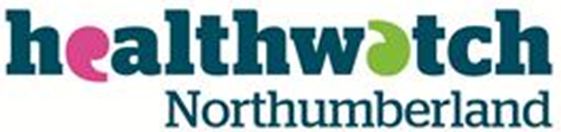 Healthwatch Northumberland Board meetingTuesday 25 June 2019 10:00 – 11:00 will be a drop-in opportunity for local community groups, agencies and individuals to come and meet the Healthwatch Board.  This will be at Carriages Tea Room, Station Yard, Bellingham, NE48 2DEThe formal meeting will be 11:15 -12:45 at Bellingham Town Hall, Front Street, Bellingham, NE48 2AS, followed by lunchAgendaItems previously circulated – accepted by consenti.	Chair’s summary of external meetingsii.	Chair’s report to Adapt Boardiii.          Quality Account letters1Introductions, apologies and declarations of interest            David Thompson2Minutes of last meetingDavid ThompsonAttached3Action PointsDavid ThompsonAttached 4Matters arisingFinal Home Care report5Volunteering Update Emma GrimwoodPresentation6Operations and Financial Final Report 2018/2019Derry NugentAttached For discussion7Operational Plan 2019/2020Derry NugentAttached For discussion8Strategic Risk RegisterDerry NugentAttached For information9Board partner organisation updatesCarers NorthumberlandVCS AssemblyPatient Advice and Liaison Service Adapt North EastDebra BlakeyAnne LyallCatherine LeeLiz PrudhoeAll verbal10Dates of meetings and venues for 2019/2020AllAttached For information11Any other business    Forthcoming items